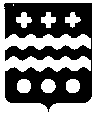 ДУМАМОЛОКОВСКОГО МУНИЦИПАЛЬНОГО ОКРУГА
ТВЕРСКОЙ ОБЛАСТИРЕШЕНИЕОб отчете Главы Молоковского муниципального округаТверской областиВ соответствии с частью 51 статьи 36 Федерального закона № 131 – ФЗ от 06.10.2003 «Об общих принципах организации местного самоуправления в Российской Федерации», п. 7 ч. 1 ст. 31 и п. 5 ч. 2 ст. 37 Устава Молоковского муниципального округа решило:1. Отчет Главы Молоковского муниципального округа о результатах своей деятельности, деятельности Администрации и иных подведомственных Главе Молоковского муниципального округа органов, итогах социально-экономического развития Молоковского муниципального округа в 2021 году и задачах на 2022 год принять к сведению (прилагается).Глава Молоковскогомуниципального округа	                                                        А.П. Ефименко			Председатель Думы Молоковскогомуниципального округа                                                            	Л.А. БойцоваОТЧЕТГлавы Молоковского муниципального округа за 2021 год. Прошедший 2021 год был ознаменован рядом событий и перемен, которые наверняка войдут в историю, как Молоковского края, так и Тверской области в целом. Год прошёл под знаком непрекращающейся пандемии коронавируса, с его больничными, ограничениями, самоизоляцией.В стране прошла очередная перепись населения и оказалось ,что Молоковский район увеличил численность жителей до 4200 человек.В сентябре мы участвовали в выборах. Это было впервые, когда наши Молоковцы голосовали сразу за четыре уровня власти: Государственная Дума, Губернатор Тверской области, Законодательное собрание Тверской области и Дума Молоковского муниципального округа.После избрания Думы Молоковского мунициального округа, началась работа по формированию органов управления и начала функционирования самого Молоковского муниципального округа. Прекращена работа администрации района, сельских и городского поселений – их ждёт ликвидация. Начали свою работу вновь избранные депутаты Думы. Избран и  назначен Глава муниципального округа, сформированы структура и рабочие органы администрации Молоковского муниципального округа.В течении всего года, на территории посёлка Молоково, проводились работы по прокладке внутрипоселковых газовых сетей. Начался процесс газификации Молоковского района.БюджетУтвержденные показатели консолидированного бюджета за 2021 год:по доходам составили   212 934,9 тыс. руб.,по расходам составили 224 476,7 тыс. руб.превышение расходов над доходами (дефицит) – 11 541,8 тыс. руб. и составил 23,8 % от общего объема доходов без учета финансовой помощи из областного бюджета (остатки прошлого года).Исполнение консолидированного бюджета за 2021 год по доходам составило 213 734,7 тыс. руб. или 100,4 % к утвержденному объему доходов на 2021 год. Исполнение по расходам составило 211 316,9 тыс. руб.  или   94,1 % к плановому объему расходов на 2021 год.По итогам исполнения бюджета за 2021 год сложился профицит в сумме 2 417,8 тыс. руб.Основные показателиисполнения консолидированного бюджета за 2021 год.   тыс. руб.ДОХОДЫСтруктура утверждённых доходов консолидированного бюджета за 2021 год:- Налоговые и неналоговые доходы утверждены в сумме 48 679,2 тыс.  руб. или 22,9 %;- Безвозмездные поступления утверждены в сумме 164 255,6 тыс. рублей или 77,1 % к общей сумме доходов.Исполнение консолидированного бюджета за 2021 год.                                                                                                                                тыс. руб. «Налоговые и неналоговые доходы»Поступление налоговых и неналоговых доходов составило 54 366,8 тыс. руб. или 111,7 % годовых назначений.По сравнению с соответствующим периодом прошлого года налоговых и неналоговых доходов поступило в консолидированный бюджет на 5 014,6 тыс. руб. больше.Исполнение консолидированного бюджета муниципального образования «Молоковский район» по основным налоговым и неналоговым доходам:тыс. руб.«Безвозмездные поступления»Безвозмездные поступления консолидированного бюджета исполнены в сумме 159 367,9 тыс. рублей или 97,0% к годовым назначениям, в том числе:Дотации – 46 153,5 тыс. рублей или 103,7%,Субсидии – 68 938,0 тыс. рублей или 93,5%,Субвенции – 45 223,7 тыс. рублей или 99,1%,Иные межбюджетные трансферты – 395,0 тыс. рублей или 100,0%,Возврат остатков субсидий, субвенций и иных межбюджетных трансфертов, имеющих целевое назначение, прошлых лет -  - 1 342,3 тысяч рублей (субсидии на организацию участия детей и подростков в социально значимых региональных проектах).РАСХОДЫРасходная часть консолидированного бюджета за 2021 год   исполнена в сумме – 211 316,9 тыс. руб.  94,1 %  к годовым назначениям:                         тыс. руб.Демографическая ситуацияПо данным статистики  по состоянию на 01.01.2022 года предварительная численность населения района составляет  3614 человек.  Демографическая ситуация характеризуется отрицательным естественным приростом.  За 2021 год в районе родилось 13 человек, умерло 95  человека. Смертность превысила рождаемость в 7 раз, этот показатель в 2019  году был – в 5 раз. Отрицательное влияние на численность населения района также оказывает миграция населения . ПромышленностьПромышленные предприятия района (занимаются производством выработкой тепловой энергии, забором, очисткой и распределением воды.За 2021 год предприятиями района произведено промышленных товаров собственного производства, выполнено работ и услуг на 31,6  млн. рублей, в 2020году – было -  25,9 млн. рублей.Сельское хозяйствоВ 2021 году осуществляли производственную деятельность 7 сельскохозяйственных предприятий, 4 крестьянско-фермерских хозяйства. Общая посевная площадь сельскохозяйственных культур под урожай 2021 года во всех категориях хозяйств района составила 6419 га , что меньше, чем в 2020 году на 1034 га. Посевная площадь в сельскохозяйственных предприятиях – 4721 га, что  также меньше, чем в  2020 году  на 115 га.В 2021 году в сельскохозяйственных предприятиях и крестьянско-фермерских хозяйствах произведено зерна   – 284 тонны ( в 2020 году было – 484тонна), уменьшение производства зерна произошло из-за снижения урожайности зерновых культур.  Урожайность зерновых в 2021 году составила 6,8 ц/га, ( в 2020 году  была – 9,7  ц/га). Наивысшая урожайность получена в колхозе в ООО «Лентел»   - 11,1 ц/га. Посевные площади сельскохозяйственных предприятий и крестьянско-фермерских хозяйствах под картофелем  составили –549, что больше    2020 года на 12 га.Сельскохозяйственными предприятиями и крестьянско-фермерскими хозяйствами произведено 11,5  тыс.  тонн картофеля (в 2020 году было – 13,7 тыс.  тонн).Урожайность картофеля в 2021 году составила  210,7  ц/га,  (в 2020 году была -  242,1  ц/га ). Наивысшая урожайность получена в СПК «Надежда» и КФХ Кукунина Н.А. – 250 ц/га.На 01.01.2022 г.  поголовье крупного рогатого скота в сельскохозяйственных предприятиях составило 364 головы, что меньше   уровню прошлого года  на 117 голов. Поголовье коров в сельскохозяйственных предприятиях уменьшилось на  на 71 голову  и составляло на 1 января 2022 года -210  голов.Крестьянско-фермерские хозяйства поголовья крупного рогатого скота не имеют. В 2021 году по сравнению с 2020   годом  производство молока в сельскохозяйственных  предприятиях уменьшилось на 88,5  тонны и составило 560 тонн, реализация молока в сельскохозяйственных предприятиях  уменьшилась на   14,6 % (на  85 тонн) и составила 496 тонн.     Надой на одну корову за 2021 год составил 2103 кг, в 2020 году – было   2291 кг.  За 2021 год сельские товаропроизводители района получили бюджетную поддержку из областного бюджета  в сумме  5,4 млн. рублей.   В 2020 году  было – 5,3 млн. рублей. Из местного бюджета бюджетная поддержка не оказывалась.Малое предпринимательствоВ районе  осуществляют деятельность 13 малых предприятий, большинство из них - 7  малых предприятий работает в сельском хозяйстве.По состоянию на 01.01.2021г. на территории района зарегистрирован  71 индивидуальный предприниматель без образования юридического лица.  27  них или 38,0 % индивидуальных предпринимателя занимаются торговлей, 15,5% - оказывают строительные услуги,   12,7 % - оказывают услуги по перевозке грузов и пассажиров.Большинство   субъектов малого бизнеса применяют систему налогообложения в виде:единого налога, взимаемого по упрощенной системе налогообложения;единого сельскохозяйственного налога.Сумма  поступивших в 2021 году налогов на совокупный доход  2,6 млн. рублей . Уровень жизни населенияОсновными источниками реальных доходов населения является заработная плата и пенсия.Средняя заработная плата на   крупных и средних предприятиях района за 2021 год составила   27593 рубля( в 2020году – 25480  рублей ).  Средний размер пенсий в 2021 году    вырос на  6,44,7 %   и составил 15199 рублей ( в 2020 году – было 14278 рублей).Рынок трудаНа 1 января 2022 года  на учете в службе занятости зарегистрировано 25 безработных,  ( на 1 января 2021 года – было 31).  Уровень безработицы составил 1,22 %.  (На 1 января 2021 года – уровень безработицы был – 1,5%.). Всего за 2021 году обратилось в службу занятости за предоставлением государственной услуги  -  137 человек, из них признано  безработными - 111 человек, трудоустроено - 84 гражданина.  В 2021 году профессиональную подготовку и  переподготовку прошли 9 безработных граждан.  Оказано содействие во временном трудоустройстве 3 гражданам  особо нуждающимся  в социальной защите.При содействии службы занятости возможность временного трудоустройства на общественных работах была предоставлена  4 безработным. Оказаны услуги по социальной адаптации – 9 гражданам, по самозанятости – 3 гражданам.Оказана услуга по профессионвльной ориентации, обратившимся в службу занятости 124 гражданам и школьникам. Трудоустроено  на временные работы 23 подростка. В роли работодателя выступает  МУК «Молоковский районный дом культуры» и МУП «МТС».  Дорожное хозяйствоВажным фактором развития территории является развитие и качество улично –дорожной сети.  Протяженность автомобильных дорог общего пользования местного значения составляет 315,8 км., из них 253,56 км или 80,3% поставлено на кадастровый учет. Протяженность автомобильных дорог, оснащенных искусственным освещением  составляет – 87,4 км. В 2021 году на развитие сферы дорожного хозяйства в рамках  реализации муниципальной   программы   «Развитие дорожного хозяйства Молоковского района Тверской области на 2020-2025 годы»  направлено 24 439,5 тыс. рублей, в том числе затраты на  содержание и ремонт автомобильных дорог местного значения  вне населенных пунктов района составили 1160 тыс. рублей, что меньше уровня прошлого года на 926,7 тыс. рублей. На содержание дорог и уличного освещения  Городского поселения  направлено 2 812 тыс. рублей, на содержание дорог 3 класса израсходовано 5 424,6 тыс. рублей.Благодаря участию муниципального района  в Государственной программе Тверской области «Развитие транспортного комплекса и дорожного хозяйства Тверской области» на 2020-2028 годы» в отчетном периоде  проведен ремонт асфальтового покрытия  по ул. Ленина п. Молоково, протяженностью 1,1 км. Общий объем вложений на ремонт   из  муниципального и областного бюджетов  составил 12 954 тыс. рублей. Также в рамках вышеуказанной Программы проведен ремонта дворовой территории и подъездных путей многоквартирных домов 18-22 по ул. 50 лет Победы, на данные цели израсходовано 1931,8 тыс. рублей.В обеспечения безопасности дорожного движения на дорогах  п.Молоково   проведена установка  пешеходных ограждений, установка элементов освещения на пешеходных переходах,  устройство искусственных неровностей,  устройство дорожной разметки при оборудовании пешеходных переходов, установка или замена дорожных знаков. На данные мероприятия израсходовано из бюджетов разных уровней- 1 132,1 тыс. рублей,  Администрациями  Обросовского и Молоковского сельских поселений в пределах своих полномочий в отчетном периоде  проводились мероприятия по содержанию улично-дорожной сети и подсыпке автодорог песчано-гравийной смесью. В рамках заключенных договоров выполнены работы по расчистке дорожной сети от снега, восстановлению профиля автодорог с добавлением нового материала, профилирование проезжей части автомобильных дорог. Общая сумма затрат, включая уличное освещение,  составила 3 431,1 тыс. рублей.Жилищно-коммунальное хозяйствоВажной целью деятельности органов местного самоуправления в сфере жилищно-коммунального хозяйства является создание максимально комфортных условий для проживания населения. В первую очередь, это – улучшение жилищных условий и предоставление коммунальных услуг соответствующего качества. В отчетном периоде, как и в предыдущие года,  жилищно-коммунальные услуги оказывали два предприятия: МУП «Теплофикация» и МУП «Молоковские тепловые сети».В 2021 году Многоотраслевым муниципальным  унитарным предприятием «Теплофикация» оказано услуг  в объеме 7711,4 тыс. рублей,  что больше по сравнению с 2020 годом на 1186,6 тыс. рублей, в том числе населению на 4102 тыс. рублей, что так же больше по сравнению с 2020 годом на 157,4 тысячи рублей. Уровень собираемости платежей составил в зависимости от предоставляемой услуги от 87 до 96%.Теплоснабжающей организацией МУП «Молоковские тепловые сети» в отчетном  году оказано услуг в объеме 28 079,7 тысячи рублей, что на 5 875,5 тыс. рублей больше уровня прошлого года. Оказано услуг населению Городского поселения – поселок Молоково в объеме 7 575,7 тыс. рублей. Собираемость платежей составила 94%. Одной из приоритетных задач для  органов местного самоуправления поселений является водоснабжение. На ремонт и содержание объектов водоснабжения в городском поселении направлено 101 тыс. рублей, объектов водоотведения- 16,6 тыс. рублей.Администрациями Обросовского и Молоковского сельских поселений  на содержание и ремонт объектов централизованного водоснабжения направлено 422 тыс. рублей, в том числе проводился ремонт водопроводных сетей, насосного оборудования и  ремонт зданий водокачек. На ремонт колодцев израсходовано 14,6 тыс. руб.   Строительство и благоустройство  В отчетном периоде  на ремонт муниципального жилищного фонда  по Городскому поселению - поселок Молоково из бюджета поселения  направлено 602,6 тыс. рублей. Проводился ремонт отопительных печей, ремонт полов, стен,  электропроводки. Проведена замена 31 окна на сумму 508 тыс. рублей. На снос аварийного жилья после расселения граждан из бюджета поселения направлено 230 тыс. рублей. На ремонт муниципального жилого фонда Обросовского и Молоковского поселений израсходовано 81,3 тыс. рублей. Фондом капитального ремонта многоквартирных домов Тверской области капитальный ремонт  общего имущества многоквартирных жилых домов на территории муниципального образования не проводился. Администрация района принимала участие в межведомственной комиссии при Молоковском отделе Краснохолмского лесничества Тверской области. Рассмотрено 24 заявления граждан  на право заключения договора купли-продажи лесных насаждений для строительства, реконструкции и ремонта жилых помещений и хозяйственных построек.  В рамках адресной инвестиционной программы Тверской области реализован проект  «Внутрипоселковые газовые сети п. Молоково». Проложен подземный газопровод среднего давления протяженностью 23 246 погонных метров. Стоимость выполненных работ по Контракту составила 42 784 008 рублей 12 копеек.     Благодаря участию в региональной программе поддержки местных инициатив в д. Обросово установлена спортивная игровая площадка,  общей  стоимостью 888 430 рублей.      На улице Ленина, в посёлке Молоково, за счёт средств областного бюджета, было возведено новое модульное здание местного подразделения ГАУ МФЦ «Мои документы». Современное здание украсило облик посёлка. Филиал ГАУ МФЦ, с августа месяца, уже работает в данном помещении. В 2021 году большое внимание  уделялось вопросам благоустройства территории поселений. Администрацией Городского поселения  на благоустройство территории около Дома культуры, в том числе приобретение скамеек и ограждения израсходовано 2600 тыс. рублей. На устройство скамеек для отдыха населения по ул.Ленина израсходовано 33 тыс. рублей. На обустройство мест накопления твердых коммунальных отходов, вывоз мусора с мест общего пользования поселения, спиливание старых деревьев, скос травы, прочистку канав для отвода воды, уборку мемориала и уборку  территории поселения в летний период израсходовано  397,9 тыс. рублей. На организацию подъезда к пожарным водоемам направлено 64,6 тыс. рублей. В Обросовском и Молоковском сельских поселениях проводились мероприятия по обустройству памятников погибшим воинам в д. Покров, по ремонту подъездных путей к кладбищу в с. Антоновское и подъездных путей к пожарным водоемам. На данные цели направлено 48,5 тыс. руб.  ЗдравоохранениеГБУЗ «Молоковская ЦРБ» является медицинской организацией Тверской области I уровня. Оказывает первичную медико-санитарную медицинскую помощь. Прикрепленное население к ГБУЗ «Молоковская ЦРБ» – 4300 человек (статистическое 3723, из них 715 детей). Плотность населения составляет 3,2 человек на квадратный километр (Тверская область 14,9 чел на кв. км, 8,6 по РФ).Структура. Учреждение состоит из поликлиники, стационара, 2 сельских офисов врачей общей практики и 9 ФАПов, из них работающих 4, где есть медицинские работники и лицензия на медицинскую деятельность. Круглосуточный стационар работает по 2 профилям (5 коек терапия и хирургия на койках ОМС и 10 коек паллиативных). Офис врача общей практики Молоково не укомплектован персоналом, временно переформирован в кабинет врача-терапевта участкового для обслуживания населения поселка. Организован дневной стационар на 24 койки, работает в 1смену,  из них 12 коек при поликлинике по профилям общая врачебная практика и терапия, и 12 коек при стационаре по профилям терапия, хирургия и педиатрия. На сегодняшний день на 151 ставках работают 74 человека. Укомплектованность медицинскими работниками составляет:Врачами - 69%, фактически работают 7 врачей.Укомплектованность по среднему медицинскому персоналу – 61% и составило – 26 человек. В целом по больнице по физическим лицам штаты заполнены на 49% и коэффициент совместительства составил 1,3, но  при этом учреждение выполняет основные свои функции.  Финансирование. В последние годы отмечается отчетливая тенденция уменьшения количества посещений в ГБУЗ «Молоковская ЦРБ» 2018 год – 31269, 2019год – 28132, 2020 – 28554, 2021-33536 (2021г увеличение числа посещений в связи с эпидемиологической обстановкой COVID-19) Связано это и с недостаточным количеством  людей в районе. Уменьшение объемов оказываемых услуг влечет за собой уменьшение поступления денег и недофинансирование учреждения.Структура расходов учреждения в процентах за 2021 год составила: заработная плата с начислениями – 73,9%, отопление 9,1%, другие коммунальные услуги -  2,3%, ГСМ и запчасти  -  5,1%, связь (телефония,  интернет) – 0,9%,  приобретение медикаментов 2,7%, продукты питания для стационара – 0,6%, прочие расходы  – 5,4%.В связи с особой эпидемиологической ситуацией в стране и в Молоковском районе в 2021 году в работе больницы  произошли организационные изменения: в поликлинике  на 1 этаже на входе организован  первичный санитарный  пост, где в соответствии с эпидситуацией собирается первичный анамнез, обрабатываются руки  и бесконтактно измеряется температура, после чего производится первичная сортировка пациентов. Те, кто с температурой, не допускаются далее в поликлинику, и принимаются в специально выделенном кабинете здесь же.      По итогам мониторинга за 2021год среднемесячная заработная плата работников ГБУЗ ТО «Молоковская ЦРБ» составила 20381 рублей, что составляет 60,6% от среднеобластного показателя (35010 рублей). Основной проблемой ГБУЗ «Молоковская ЦРБ» является здание и недостаточное укомплектование кадров по профильным службам. Отток кадров связан с: отсутствием полноценного отдыха между рабочими сменами, физическая и моральная напряженность в ожидании вызова на работу в выходной день и ночное время вследствие недостатка кадров, влекущее нарушение здоровья самих медицинских работников,  разницей размера заработной платы в Тверской области и других крупных городах, городе Москве и Московской области, неудовлетворительное состояние зданий ГБУЗ «Молоковская ЦРБ», значительный износ медицинского оборудования, включая автомобили участковой службы. В 2022 году планируется ремонт кровли поликлиники.По результатам пандемии  На сегодняшний день привились от ковид 62,9%.. Пока этого мало. Даже если учесть переболевших. Поскольку процент (80) нашим районом не достигнут, сохраняется достаточно высокий уровень заболеваемости на территории района. Переболевшие могут быть вакцинированы спустя полгода после полного выздоровления.ОбразованиеЗа   отчетный  период  2021 года сеть образовательных учреждений   сократилась. На сегодняшний день функционируют 4 общеобразовательных организации, 2 дошкольных образовательных учреждения и 2 учреждения дополнительного образования.В сравнении с предыдущим годом численность дошкольников  уменьшилась  с 92 человек до 84 . Количество учащихся в  школах  в 2021 году - 306 человек, что также меньше на 16 человек,  чем в  предыдущем  году.Бюджет отрасли  «Образование»  в 2021 году  составил 70 950,9 тыс.  рублей, из них средства субвенций, субсидий  областного бюджета составили                   40 102 279  рублей, что составило 57,4% от программы. Местный бюджет составил 29 774 921 рублей, это 42,6% от программы.Одной из ресурсных составляющих образования является создание необходимых условий  для предоставления услуг общеобразовательным учреждениям на транспортное обслуживание  в части  обеспечения подвоза  учащихся, проживающих в сельской местности, к месту учебы и обратно. В 2021 году обновлен парк  школьных автобусов. За счет средств федерального бюджета получены два транспортных средства  ПАЗ и ГАЗ   на замену Газелей, с года выпуска которых прошло 10 лет.  За  последние 5 лет, начиная с 2016 года  обновление парка школьных автобусов происходит ежегодно. Школьные автобусы оснащены  системой ГЛОНАСС, тахографами, проблесковыми маячками, ремнями безопасности. В каждом автобусе сопровождающий для детей.  С 2020 года  в соответствии с требованиями законодательства все школьные автобусы были оснащены еще видеорегистраторами.В  летний период 2021 года  проведены мероприятия в части антитеррористической безопасности:   в детский сад №1 п. Молоково приобретены металлоискатели , установлены системы речевого  оповещения  и управления эвакуацией  в Обросовском детском саду,  в Обросовской ООШ,  в Ахматовской ООШ  . В МОУ Молоковская СОШ имени Н.В. Огаркова проведены  монтажные и пусконаладочные  работы  системы видеонаблюдения.  Израсходовано 898 855 рублей на данные мероприятия.Проведены мероприятия в части  обеспечения санитарно- эпидемиологических требований. На обеспечение санитарно-эпидемиологических требований израсходовано 1155,592  тыс.рублей . За счет спонсорской помощи Калининской АЭС были заменены оконные блоки в  в Обросовской ООШ на сумму 330 600,00 рублей, в Антоновской ООШ на сумму 259 608,00 рублей, в Ахматовской ООШ на сумму 259 720,00 рублей, а в  МОУ Молоковская СОШ имени Н.В. Огаркова сделан ремонт санитарно – технических узлов начальной школы  на сумму 150 072,00 рублейВ части проведения иных мероприятий  подготовлена проектно- сметная документация на ремонт спортивных залов для участия в программе развития физической культуры и спорта в сельской местности и малых городах. Израсходовано: 63тыс. рублей.Главный ресурс  образования – квалифицированные кадры.В соответствии  с  Федеральным законом  № 273-ФЗ «Об образовании в Российской Федерации» педагогические работники проходят повышение квалификации  по профилю педагогической деятельности не реже чем один раз в три года. В 2021 году курсы прошли  62%  руководителей и учителей по сравнению с прошлым годом  увеличение на  24%. Продолжена работа по аттестации педагогов, 17% педагогических работников получили квалификационные  категории. Также увеличение на 6%.  Во все школы закуплены по потребности  учебники и методическая литература  на сумму около 394 тыс. рублей.Важной формой оценки качества  подготовки  выпускников, освоивших  образовательные программы  среднего (полного) общего образования  является Единый государственный экзамен.В 2021 году пункт проведения экзаменов в базовой школе МОУ Молоковской СОШ  работал в плановом режиме. В связи со сложной эпидемиологической обстановкой все экзамены выпускники сдавали в своей школе. Проведено итоговое сочинение  как допуск к экзаменам,  проведены 2 обязательных экзамена (русский язык и математика) и экзамены по выбору -обществознание, физика и история, информатика. По результатам экзаменов 12 выпускников 11 класса получили аттестаты о среднем  (полном) общем образовании.33 учащиеся  9 классов в 2021 году сдавали только обязательные предметы: русский язык и математику. Средний балл по русскому языку составляет- 4б., по математике  - 4б. Двое обучающих с ОВЗ проходили государственную итоговую аттестацию в особом режиме. Средний балл – 4б.Обучение как существенная сторона развития человека, неразрывно связана с воспитанием. Поиск, выявление  и поддержка  одаренных детей осуществляется через организацию конкурсов,  фестивалей, соревнований и других мероприятий в различных сферах и направлениях как учебной так и внеучебной  деятельности. Основное направление внеучебной деятельности в школах района – патриотическое воспитание обучающихся, воспитание любви к своей малой Родине. На реализацию данного направления нацелены мероприятия, многие из которых  стали традиционными: ежегодные  краеведческие конференции, празднования  Дня Победы,  Дня защитников Отечества в различных формах. Дополнительное образование детей района осуществляет Молоковский «Дом школьников», детско - юношеская спортивная школа. На базе  Дома школьников  в 2020-2021 учебном году работали 31 кружок по 5 направлениям. На базе детско-юношеской спортивной школы в 2020-2021 учебном году   работало 3 спортивных секции (волейбол, футбол, теннис). Всего дополнительным образованием в районе охвачено 197 учащихся с учетом занимающихся во всех учреждениях дополнительного образования и в школах.В соответствии с поручением Президента Российской Федерации,  все учащиеся с 1 по 4 классы  должны  быть обеспечены  бесплатным горячим питанием не реже одного раза в день. До сентября 2020 года стоимость бесплатного горячего питания для учащихся  начальных классов  составляла 56 руб. 50 коп., а с января  2021 года 64 руб. 59 коп.  Каждая школа  размещает  10 –дневное меню  на своем сайте. Родительский комитет имеет полное право на контроль качества питания. Горячее питание  организовано и для остальных категорий учащихся  во всех  школах района. В  целом питанием охвачены  с 1  по 4 классы  115 человек учащихся начальной школы (99%, один ребенок на домашнем обучении), 5 – 11 классы  146 человек ( 76,4%).В целом по району охват питанием составляет -261 человек ( 85%).  В 2021 году  в образовательных организациях продолжена реализация национального проекта «Образование».В базовой школе МОУ Молоковской СОШ  продолжает работу   Центр образования цифрового и гуманитарного профилей  «Точка роста». Оборудование поставлено за счет средств федерального и областного бюджетов. На сегодняшний день в кружках  в Точке роста занимаются 125 детей.Комплект интерактивного и компьютерного оборудования получен в МОУ Антоновская ООШ. Две  сельские школы Ахматовская ООШ и Обросовская ООШ подключены к высокоскоростному интернету.  Получено  дополнительно оборудование   для  ввода новых мест по дополнительному образованию по региональному проекту «Успех каждого ребенка» (базовая школа). Для улучшения материально – технической базы по проекту «Школьный спортивный клуб» были получены лыжные комплекты  и оборудование для спортивного зала в Молоковскую СОШ. КультураДеятельность, направленную на сохранение культурного наследия и развития творческого потенциала на территории муниципального образования, осуществляет отдел культуры, молодежной политики, спорта и туризма Администрации Молоковского муниципального округа и подведомственные ему муниципальные учреждения культуры и искусства.Доля расходов на отрасль «Культура» в 2021 году в общем объеме бюджета муниципального образования составила 10 % (в 2020- 7,7 %.)Содержание и развитие учреждений культуры и искусства Молоковского района осуществлялось в пределах бюджетных и собственных средств. Исполнение смет составило 99  %. Выполнение плана доходов от уставной деятельности – 100 %. Организацией культурного досуга населения, созданием условий для развития и самореализации личности, творческой активности населения на территории муниципального образования занимается муниципальное учреждение культуры «Молоковский районный дом культуры» и его 9 структурных подразделений.Количество культурно-досуговых мероприятий, проведенных учреждением в 2021 г. составило 2489 ед. (в 2020 г. – 1898 ед.). Численность участников культурно-досуговых  мероприятий составила 47029 чел. (в 2020 г.-1898 чел)За отчетный период Районный и сельские Дома культуры приняли участие в межрайонных и областных мероприятиях. На базе районного дома культуры и его филиалов в настоящее время работает 24 клубных формирований,  из них – 16  для детей и подростков. Количество участников составило – 205 человек (в 2020 году-205), из них детей и подростков до 14 лет -184 (в 2020 году-184).В целях профилактики правонарушений среди несовершеннолетних граждан на территории Молоковского района и с целью временной занятости подростков и молодежи в свободное от учебы время и во время каникул, функционирует трудовой отряд «БУНТ». Основным работодателем выступает  МУК «Молоковский РДК». За отчетный период на базе МУК «Молоковский РДК» трудоустроено 17 подростков (2020 г. –14 чел.). Ребята занимались благоустройством территории, ремонтом книжного фонда, организовывали спортивные мероприятия в летний период на спортплощадках, занимались благоустройством мемориала.  Библиотечное обслуживание в Молоковском районе осуществляет МУК «Молоковская межпоселенческая центральная библиотека». МУК «Молоковская МЦБ» состоит из центральной библиотеки, детской библиотеки и 13 сельских библиотек. Все библиотеки имеют единый книжный фонд, штат, финансирование. По итогам года сеть муниципальных библиотек не изменилась. Библиотеки района  обслужили 1915 пользователей (в 2020 г. -2065 чел.), что составляет 53 % от общего числа жителей (в 2020 г. – 55%), книговыдача 77758 составила  ед. (в 2020 г. – 81017 ед.), посещений библиотек - 38578 ед. (в 2020 г. – 35870 ед.)В 2021 году в библиотеках района проведено 747 культурно – просветительских мероприятий, которые посетили 9025 человек.Отчетный год был посвящен  Году науки и технологий.  В рамках этого года проведены акции,  онлайн – уроки, викторины, оформлены книжно – иллюстративные выставки, изданы буклеты,  памятки, закладки. В течение года библиотеки района участвовали в международных, российских, областных, межрайонных программах, акциях и конкурсах.Благодаря тесному сотрудничеству  ТИК Молоковского района, в библиотеках успешно реализуется программа «Библиотека - избирателям», проводятся правовые ликбезы.МУК «ММЦБ» наряду с библиотечной работой, занимается изучением истории родного края, поселка, подготавливает и издает издания (брошюры) краеведческого характера, формирует краеведческий фонд, папки - накопители. Центральная библиотека активно сотрудничает с социально-ориентированными некоммерческими общественными объединениями. Большой популярностью среди людей старшего поколения пользуется клуб «Вдохновение», который функционирует на базе центральной библиотеки. Подобные клубы работают и в  сельских библиотеках. В отчетном году организован клуб в Обросовской библиотеке.В течение года велась работа с неблагополучными семьями, детьми, поставленными на учет в КДН.Основу информационной деятельности современной муниципальной библиотеки составляют электронные каталоги.  База  библиотек  в 2021 году пополнилась на 1525 записи. Сейчас собственный электронный каталог насчитывает  16926 записей (в 2020 -15123). Через сайт все библиотеки используют поиск в собственном электронном кабинете и сводном каталоге библиотек Тверской области.Ведется  работа с электронной краеведческой картотекой, внесено 278  записей.Работа  для библиотек  в условиях ограничительных мер была довольно трудной, но продуктивной. Библиотекари мобилизовались и направили свои умения и силы на работу в онлайн -формате. И если раньше они активно участвовали в сетевых акциях коллег, то теперь научились делать онлайн – викторины, анкеты, проводят мастер – классы, конкурсы стихов и поделок,  впервые стали организаторами и своих  сетевых акций.Работа делового информационного центра также перешла в удаленный режим. За год передано 475 отчетов, организована дистанционная учеба предпринимателей. Ежеквартально проходили веб – семинары по линии налоговой службы, Кроме того, организована встреча предпринимателей с Главой Молоковского района в День российского предпринимателя.На данный момент МУК «Молоковская МЦБ» располагает компьютерным парком в 25 ПК,  7 из которых располагаются на базе центральной библиотеки, 3 - в детской, 15 – в сельских библиотеках,   Компьютеры в центральной, детской, некоторых сельских библиотек в большинстве своем технически устарели.  Продолжает оставаться достаточно острой ситуация с обновлением фондов и информационных ресурсов в библиотеках Молоковского района.Особенно нуждаются в увеличении поступлений новой литературы и периодических изданий сельские библиотеки.Из средств муниципального бюджета осуществлена подписка на периодические издания на общую сумму  70 тыс. руб. (в 2020 г. –  70 тыс. руб.), средства на приобретение книг не выделялись.Доходы от оказания платных услуг МУК «ММЦБ» за 2021 год составили  77тыс. руб.    (в 2020  г. – 92 тыс. руб.), все средства направлены на текущую деятельность учрежденияУчреждением дополнительного образования детей, удовлетворяющим индивидуальные образовательные потребности детей в сфере культуры на территории Молоковского района, является МБУ ДО «Молоковская школа искусств»Количество учащихся в школе на 1 января 2021 года составило 75 учеников (на 1 января 2020 г. – 76 чел.). Количество преподавателей в МБУ ДО «Молоковская ДШИ» - 4 чел. (из них 1 внешний совместитель), 3 преподавателя имеют высшую квалификационную категорию,1- первую. В настоящее время МБУ ДО «Молоковская ДШИ» реализует дополнительные общеобразовательные общеразвивающие программы, ведется обучение на отделениях: хореографическом и инструментального музицирования по специальностям «фортепьяно», «гитара». В 2021 году воспитанники МОУ ДО «Молоковская ДШИ» приняли участие в областных и межрайонных мероприятиях.Музейным обслуживанием населения занимается муниципальное учреждение культуры «Молоковский районный краеведческий музей им. Н.В. Огаркова».В районном музее постоянно действует выставка, освященная Маршалу Советского Союза Героя Советского Союза Н.В. Огаркову, выставка «Краеведческий уголок».За отчетный период музеем подготовлены 5 музейных выставок.Проведены музейные уроки  для учащихся школ, с воспитанниками детского сада.Количество посещений музея за отчетный период составило 920 чел. (в 2020 г. -1010 чел.) 	СпортЗа 2021 год проведено 58 спортивных мероприятия, в которых приняло участие 960 спортсменов, что составило 25,44% от всех жителей Молоковского района.Принимали участие в зимних спортивных праздниках: «Зимняя пчелиада-2021» в п.Сандово (2 место волейбол, девушки), «Краснохомская метелица-2021» в г.Красный Холм 2 место волейбол, девушки и 2 место волейбол-мужчины), , «Мороз и солнце-день чудесный» в г.Устюжна (3 место в составе сборной команды «Соседи»-Молоково и Сандово,  в личном первенстве по настольному теннису-Образцова Дарья -2 место,по русским шашкам-Смирнова Алена-1 место).В первенстве Тверской области по волейболу девушки до 13 лет заняли 3 место, что позволило принять участие в межрегиональном этапе Всероссиийских соревнований по волейболу среди команд девушек 2009-2010 годов рождения в г.Череповец, где заняли 7 место.В областных соревнованиях по волейболу среди девушек  в г.Бежецк до 17 лет заняли 2 место. В рамках реализации Всероссийского физкультурного  спортивного комплекса «Готов к труду и обороне»  на территории Молоковского района проходило тестирование учащихся и взрослого населения. Количество тестируемых составило 72 человека, что составило 1,9% от количества жителей Молоковского района в возрасте от 6 до 80 лет. По результатам тестирования присуждено 39 значков ГТО, из них 6 золотых, 18 серебряных, 5 бронзовых.Социальная защита населенияДеятельность  в   сфере  социальной  защиты  различных  категорий  и  групп  населения,  направленную на обеспечение доступности и качества социального обслуживания населения  муниципального округа, реализацию в пределах своей компетенции государственной политики в сфере социальной поддержки населения, осуществляет ГБУ Тверской области «Центр социальной поддержки населения» Молоковского муниципального округа.   Система социальной защиты населения Молоковского муниципального округа Тверской области представлена двумя государственными бюджетными   учреждениями, являющимися поставщиками социальных услуг: Областной социально-реабилитационный центр для несовершеннолетних «Мой семейный центр» на 24 стационарных места и «Комплексный центр социального обслуживания населения» Молоковского района, в структуру которого входит стационарное отделение для престарелых и инвалидов на 20 стационарных мест, расположенное в д.Кузнецково Молоковского района, в котором на  полном государственном обеспечении постоянно проживают 20 человек.   Одной из форм работы в нестационарных условиях является предоставление   социальными  работниками государственного бюджетного учреждения  «Комплексный  центр  социального  обслуживания  населения» Молоковского района социальных услуг на дому.  Данными услугами воспользовались  46 человек, оказано всего 16122 социальные услуги.Услугой «Социальный автомобиль» за данный период времени  воспользовались 362 человека,  осуществлено 20 рейсов в лечебные учреждения г. Твери. Внутри района осуществлено 7 рейсов, 63 человека воспользовались данной услугой. В связи с неблагоприятной эпидемиологической  обстановкой и предотвращением распространения новой коронавирусной инфекции на территории муниципального образования была организована доставка граждан из сельской местности на вакцинацию, осуществлено 10 рейсов, 97 человек  воспользовались данной услугой.В государственном  бюджетном учреждении «Комплексный центр социального обслуживания населения» Молоковского района продолжает работать пункт  проката протезно-ортопедических, реабилитационных изделий  для  лиц  с  ограниченными  возможностями, а  также  предметов  первой  необходимости по  уходу  за   детьми первых  трех  лет  жизни,  что является  востребованным как лицами с ограниченными возможностями здоровья, так и молодыми малообеспеченными семьями с  несовершеннолетними  детьми.  Данной услугой воспользовались 6 взрослых человек (оказано 9 социальных услуг) и 2 детей (оказано 6 социальных услуг). По состоянию на 31.12.2021 года в  ГБУ  ОСРЦН «Мой семейный центр» прошли курс реабилитации 55 детей.На  31.12.2021 года  состоят на учете 5 приемных  семей,  в  них  12  детей;  7  опекунских  семей, в  них  8  детей.       Ведется прием и оформление документов, а также  присвоение звания «Ветеран труда» и «Ветеран труда Тверской области» комиссией, созданной при ГКУ Тверской области «Центр социальной поддержки населения» Молоковского муниципального округа.  В период с 01.01.2021 года по 31.12.2021 года присвоено звание  и  выдано  удостоверение «Ветеран  труда» 2 гражданам и «Ветеран  труда  Тверской  области» 19 человек  за добросовестный  труд,  имеющим  стаж  работы  не  менее 43 лет  для  мужчин  и  38  лет  для  женщин. По состоянию на 31.12. 2021 года гражданам, родившемся с 01 января 1928 года по 31 декабря 1945 года в соответствии с постановлением Правительства Тверской области от 25.07.2019 № 291-пп «О порядке присвоения статуса детей войны и выдачи удостоверения в Тверской области» было выдано 223 удостоверения. ГКУ ТО «Центр социальной поддержки населения» Молоковского муниципального округа оказывает материальную помощь гражданам, попавшим в трудную жизненную ситуацию. В 2021 году заключено 20 социальных контрактов, из них 3 на осуществление индивидуальной предпринимательской деятельности, 13 социальных контрактов по направлению – поиск работы, 4 социальных контракта по направлению иные мероприятия, направленные на преодоление трудной жизненной ситуации и назначена государственная социальная помощь на основе социального контракта на сумму 1 563, 17 тыс. рублей.Ежемесячно производится начисление денежных выплат и предоставляется заявка на выплату компенсации на приобретение продовольственных товаров 1 гражданину, подвергшемуся воздействию радиации на ЧАЭС. КДН и административная комиссияАдминистрацией района также проводится работа по профилактике правонарушений.Активно работает комиссия по делам несовершеннолетних и защите их прав. Комиссий по делам несовершеннолетних и защиты их прав  организовано тесное взаимодействие всех органов систем профилактики безнадзорности и правонарушений несовершеннолетних. В Комиссию поступило 50 протоколов об административных правонарушениях в отношении родителей, ненадлежащим образом исполняющих обязанности по воспитанию и содержанию детей. Анализ проблем в таких семьях показал, что основная проблема - это злоупотребление родителями спиртных напитков, что вводит семью в кризисную ситуацию и способствует несоблюдению условий для воспитания и содержания детей.В комиссии на начало 2022 года состоит на учете 7 (АППГ – 5) несовершеннолетних, склонных к совершению антиобщественных деяний и 10 (АППГ – 12) семей, находящихся в социально-опасном положении. В таких семьях воспитывается 23 ребенка. Несовершеннолетними совершено 1 (АППГ – 0) преступления, 2 (АППГ – 1) общественно опасное деяние.Со всеми семьями и несовершеннолетними, состоящими на учете,  проводится индивидуальная профилактическая работав соответствии с утвержденными программами реабилитации и адаптации, с целью недопущения повторных правонарушений. В прошедшем году проведено более 85 обследований материально-бытовых условий семей, имеющих несовершеннолетних детей, 112 межведомственных рейдовых мероприятий, профилактическая операция «Подросток». Администрацией района в 2021 году исполнялись государственные полномочия по созданию и деятельности административной комиссии.Административной комиссией Молоковского района рассмотрен 1 протокол, 1 гражданин привлечен к административной ответственности и 1 гражданин получил административное наказание в виде предупреждения. Местное самоуправлениеАдминистрация районаПравовые актыОдним из направлений деятельности администрации района является нормотворческая деятельность, а также работа по принятию ненормативных правовых актов администрации района.Всего администрацией района в 2021 году принято 267 постановления (из них – 42 нормативного характера), 502 распоряжения. Все проекты нормативных актов проходят правовую экспертизу в установленном порядке, процедуру обнародования  (опубликования).В нормотворческой деятельности установлено тесное взаимодействие с прокуратурой района, которая оказывает помощь в проведении антикоррупционной экспертизы нормативных правовых актов.Обращения гражданКлючевым направлением деятельности администрации района является работа с обращениями граждан.В администрацию Молоковского района в 2021 году на имя Главы района поступило 40 письменных  обращений граждан  (2020 год – 29 обращений).Анализ рассмотренных обращений показывает, что по-прежнему наиболее актуальными для населения района являются вопросы  жилищно-коммунальной сферы, вопросы эксплуатации и сохранности автомобильных дорог, вопросы  улучшения жилищных условий. Особо острым, в 2021 году,  был вопрос  снабжения баллонным газом населения района.  Администрация Молоковского района совместно с администрациями городского и сельских поселений проводили  работу по  решению этих вопросов.(Составляли графики поставок , доводили информацию до населения).Поддержаны и приняты меры по 20 обращениям,  даны разъяснения  по   13 обращениям, в т. ч. 4 направлено по подведомственности.Все обращения и заявления граждан рассмотрены без нарушений сроков ответа.В связи с неблагополучной эпидемиологической ситуацией связанной с COVID-19, большинство обращений жителей района проходило по средствам телефонной связи.По всем обращениям были  приняты  конкретные  меры, проведена разъяснительная работа.                                              Муниципальные  услугиАдминистрация  района также работает в рамках Федерального закона      №210-ФЗ от 27.07.2010 года  «Об организации предоставления государственных и муниципальных услуг».Информация о муниципальных услугах размещена на официальном сайте администрации района и на Едином Портале государственных и муниципальных услуг Российской Федерации. Всего за 2021 год в рамках Реестра муниципальных услуг администрацией района предоставлено  615 услуг , в том числе:выдача справок и копий архивных документов, приватизация жилья, предоставление земельных участков в собственность, аренду или пользование, выдача градостроительных планов,  предоставление информации из Реестра муниципальной собственности, выдача, постановка на очередь и предоставление места в детском саду  и другие.Администрациями городского и сельских поселений предоставлены 1976 услуг:в основном – это выдача справок, копий, дубликатов и выписок из документов, присвоение адресов объектам недвижимости, выдача разрешений на проведение земляных работ и на вырубку деревьев, а также предоставление жилых помещений по договорам  социального  найма и спецнайма.Земельный  контрольБольшая работа проведена в 2021 году комитетом по управлению имуществом района по исполнению функций муниципального земельного контроля:Плановые проверки  проведены в отношении 30 физических лиц, проверено 30 участков. В ходе проверки выявлены нарушения на 2 участках, принадлежащих  гражданам. В установленные сроки акты проверок направлены в Управление Россельхознадзора Тверской области. По результатам рассмотрения установлено следующее: Управлением Россельхознадзора Тверской области принято решение о возбуждении дел об административных правонарушениях в отношении 2  физических лиц. Сумма штрафа составила 10000 (Десять) тысяч рублей.                               Собрание депутатов районаВ Собрании депутатов Молоковского района  работало  17 депутатов.За 9 месяцев 2021 года проведено 5 заседаний Собрания депутатов района, принято 12 правовых актов.       В трех  поселениях района работало  27 депутатов. Представительные органы районного и поселенческого уровня добросовестно исполняли свои полномочия, занимались нормотворческой деятельностью, помогали решать вопросы местного значения, поднимаемые избирателями.Многие депутаты занимали активную жизненную позицию, участвовали в районных значимых мероприятиях, поднимали на заседаниях острые вопросы, жизнеобеспечение района.В сентябре 2021 года  состав депутатов представительных органов района и поселений прекратил свои  полномочия.В целях проведения оптимизации органов местного самоуправления, уменьшения расходов на аппарат управления,  в 2020 году была проведена работа по реорганизации муниципального района и поселений. Молоковский район, в настоящее время, Законом Тверской области от 5 апреля 2021 года № 20-ЗО, преобразован в Молоковский муниципальный округ.В сентябре 2021 года прошли масштабные выборы:-  выборы депутатов Государственной Думы Федерального Собрания Российской Федерации восьмого созыва – явка   составила 45,86%- выборы Губернатора Тверской области;- выборы депутатов Законодательного Собрания Тверской области седьмого созыва – явка  составила – 45,28%- выборы  депутатов Думы Молоковского муниципального округа Тверской области первого созыва – явка составила 44,63%.Хочется поблагодарить за активную гражданскую  позицию избирателей Молоковского района.Дума Молоковского муниципального округа Тверской области первого созыва  в количестве - 15 депутатов приступила к работе  в октябре 2021 года.В 2021 году Думой было проведено 7 заседаний принято 34 правовых акта.Ключевыми из них являются:- Избрание Главы Молоковского муниципального округа- Принятие Устава Молоковского муниципального округа- Ликвидация  Администраций городского и сельских поселений путём присоединения к Администрации Молоковского района- Утверждение новой структуры Администрации Молоковского муниципального округа.Хочется отметить, что только совместными усилиями и общей плодотворной работой на благо Молоковского муниципального округа  представительных и исполнительных органов местной власти  можно добиться положительных результатов в решении вопросов местного значения. Общественные организации и формированияСегодня хочется поднять еще одно важное направление деятельности органов местного самоуправления – это сотрудничество с общественными организациями и формированиями.Районная организация ветеранов войны, труда, Вооруженных сил и правоохранительных органов  (председатель Говорова Светлана Николаевна), местное отделение Тверского областного отделения Всероссийской общественной организации  ветеранов «Боевое братство»  (председатель Мижуев Александр Викторович), Совет общественности  Молоковского района (председатель Плаксина Тамара Федоровна), местная религиозная организация Православный Приход Живоначальной Троицы (руководитель иерей Михаил Иванов), районный краеведческий клуб  «Исток»  (руководитель Герасимов Сергей Владимирович), молодежное объединение «Юнармия» и трудовой отряд «Бунт»  всегда поддерживают органы местного самоуправления во всех начинаниях, принимают участие в  социально-значимых проектах муниципалитета, культурно – общественных мероприятиях, помогают в вопросах противодействия коррупции, патриотического и духовно-нравственного  воспитания граждан, краеведческой работы, социального обеспечения  отдельных категорий граждан,  субботниках по благоустройству территорий и памятников воинам-освободителям в годы Великой Отечественной войны. Большую работу проводят общественные организации и формирования по сбору материалов об истории Молоковского края.Работа органов местного самоуправления по взаимодействию с общественными организациями и формированиями осуществляется в форме совместных заседаний, совещаний, семинаров, рейдов, проверок. Члены общественных организаций и формирований участвуют в таких районных мероприятиях как День защитника Отечества, День Победы, День памяти и скорби, День Молоковского района, фестивале  военно-патриотической тематики  «Февральский ветер»,  Уроках Мужества, выставках народно-художественного творчества. Большое внимание уделяется организации досуга людей старшего поколения, а также передачи опыта от ветеранов младшему поколению. Организованы клуб ветеранов  «Вдохновение» и вокальный ансамбль  «Сударушки». Жизнь вносит свои коррективы, и хотя в сложившейся обстановке в 2021 году в условиях пандемии коронавируса некоторые  мероприятия были отменены, впереди  еще много совместных дел.Проблемы, возникающие в работе органов местного самоуправления и меры, принимаемые по их решениюОрганы местного самоуправления Молоковского района работают в условиях недостаточного бюджетного финансирования, бюджет района глубоко дотационный. Многие  полномочия  муниципального образования не подкреплены даже  минимальным объемом финансовых средств, поэтому в развитии таких небольших муниципальных образований,  как Молоковский район, важен  порядок межбюджетных отношений. Неоднократно  перед Правительством Тверской области поднимался   вопрос об увеличении межбюджетных трансфертов в связи с низкой доходной базой бюджета района. Сейчас при формировании межбюджетных трансфертов учитывается, в основном, количество проживающего на территории района населения, а необходимо учитывать и другие факторы – это и размер территории, и его недостаточная инвестиционная  привлекательность (удаленность от Москвы и областного центра, отсутствие железной дороги и природного газа, малочисленность  населения,  исторически сложившееся сельскохозяйственное направление деятельности, недостаток местной рабочей  силы). Муниципальному образованию приходится решать вопросы местного значения (расчистка и ремонт дорог, освещение, водоснабжение, благоустройство территории и др.) независимо от того, проживает в населенном пункте 5 или 100 человек, поэтому при формировании размера трансфертов необходимо устанавливать для таких небольших районов как Молоковский корректирующий коэффициент в сторону увеличения. Большое влияние на деятельность органов местного самоуправления оказывает низкая заработная плата в этой сфере и недостаток квалифицированных кадров,  что стало особенно заметным в последнее время – заполнить вакансии в органах местной власти и ее структурных подразделениях становится все сложнее при том, что в целом средняя зарплата специалистов других отраслей бюджетной сферы (культура, образование, здравоохранение, социальная защита населения) значительно выросла за последние годы, не говоря уже  о зарплате во внебюджетной сфере,  большинство специалистов  органов местного самоуправления  получают заработную плату чуть выше минимальной – 13-15 тысяч рублей.Планы развития муниципального округа в 2022 году.Молоковский муниципальный округ сформирован.Административные органы управления приступили к работе. Самая главная задача в работе муниципалитета – это обеспечить управляемость и жизнеобеспечение на всей территории. Для этого, по всем крупным населённым пунктам, уже начаты проведения сходов граждан, с целью разъяснения жителям сути проведённой реформы органов местного самоуправления. В ходе проводимых сходов, обсуждаются все вопросы местного значения. Граждане напрямую задают интересующие их вопросы к представителям администрации округа, вносят предложения по участию населённых пунктов в различного рода программах.Продолжается участие муниципалитета в «Программе местных инициатив», принимаются уже заявки на 2023 год. Часть автодороги «Хабоцкое – Молоково – Сандово – Устюжна», 26 километров, в границах Молоковского района, запланирована к ремонту  в 2022 году.   Будет ремонтироваться асфальт по улице Заречной в Молокове. По программе «Развитие современной городской среды» будет установлена летняя сцена на площадке возле районного дома культуры. Впервые за много лет, в Молоковской школе пройдёт наружное утепление стен и косметический ремонт спортивных залов.Продолжится работа по благоустройству сельских населённых пунктов. Планируется установка контейнерных площадок во всех деревнях округа. Также замена и добавление 80 единиц энергосберегающих светильников.  И, самое главное, в Молоковский округ в этом году придёт газ. Уже ведётся строительство межпоселкового газопровода из Бежецка до Молокова. Плановый срок ввода его в эксплуатацию – октябрь 2022 года. В связи с этим, начаты работы по проектированию строительства газовых котельных в Молокове. Население районного центра может также начинать работу по подключению своих домов к газовым сетям.   ЗаключениеВ непростое время мы все с вами живём. Началась спецоперация на Украине. Весь НАТОвский альянс обложил Россию санкциями. На смену коронавирусу пришёл экономический кризис. Но раз мы строим планы – значит намерены жить и развиваться. На зло всем тем, кто спит и видит Россию с разрушенной экономикой , морально и политически уничтоженной.Я уверен, что из всех этих негативных событий, Россия выйдет победителем, обновлённая и с высоко поднятой головой. Материальных и финансовых ресурсов в стране в достатке, а сил и энергии нам не занимать. Всем Россиянам желаю ЗДОРОВЬЯ и МИРА!   30.03.2022№ 68пгт МолоковопоказателиУтвержденоИсполненоОтклонения% исполненияДоходы212 934,9213 734,7+799,8100,4Расходы224 476,7211 316,9-13 159,894,1Дефицит (-),Профицит (+).- 11 541,8+ 2 417,8ПоказателиУтвержденоИсполнено   Отклонения% исполненияНалоговые и неналоговые доходы48 679,354 366,8+5 687,5111,7Безвозмездные поступления164 255,6159 367,9- 4 887,797,0ВСЕГО ДОХОДОВ212 934,9213 734,7+ 799,8100,4Код бюджетной классификацииУтвержденные бюджетные назначенияИсполненоОтклонение показателя исполнения от планового показателя% исполнения101Налог на доходы физических лиц29 897,033 213,4+ 3 316,4111,1103Налоги на товары (работы, услуги), реализуемые на территории РФ9 683,79 870,1+ 186,4101,9105Налоги на совокупный доход1 267,42 615,6+ 1 348,2206,4106Налоги на имущество3 979,64 804,9+ 825,3120,7108Государственная пошлина330,0319,2- 10,896,7109Задолженность и перерасчеты по отмененным налогам, сборам и иным обязательным платежам1,0-- 1,0-111Доходы от использования имущества, находящегося в государственной и муниципальной собственности1 636,01 284,9- 351,178,5112Платежи при пользовании природными ресурсами18,610,7- 7,957,5113Доходы от оказания платных услуг и компенсации затрат государства1 566,31 568,1+ 1,8100,1114Доходы от продажи материальных и нематериальных активов8,0305,4+ 297,4свыше200,0116Штрафы, санкции, возмещение ущерба165,7248,5+ 82,8150,0117Прочие неналоговые доходы (инициативные платежи)126,0126,0-100,0КодРазделНаименованиепоказателяУтвержденныебюджетныеназначенияИсполнено%исполненияСтруктурав общемобъеме плановых назначенийбюджетаСтруктура вобщемобъеме фактическогоисполнениябюджета01Общегосударственные вопросы33 628,632 090,195,415,015,202Национальная оборона401,3401,3100,00,20,203Национальная безопасность и правоохранительная деятельность1 873,51 820,597,20,80,904Национальная экономика32 440,828 211,087,014,513,405Жилищно-коммунальное хозяйство58 518,552 869,390,326,125,007Образование75 216,573 886,198,233,535,008Культура, кинематография16 897,216 793,499,47,57,910Социальная политика2 333,52 078,489,11,01,011Физическая культура и спорт1 088,41 088,4100,00,50,512Средства массовой информации2 078,42 078,4100,00,91,0Всего224 476,7211 316,994,1100,0100,0